It is the STUDENT’S responsibility to ensure that the application is complete!Student Name: ____________________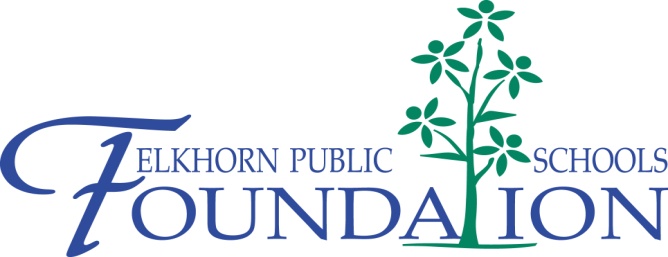 Elkhorn Girls Softball Association Scholarship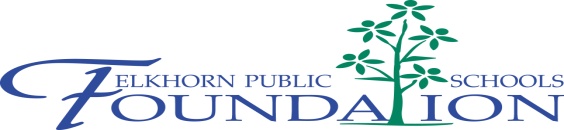 Deadline February 1, 20163:30 pm at Description of Scholarship: The Elkhorn Girls Softball Association Scholarship honors an Elkhorn High School and an Elkhorn South High School senior female athlete who’s participation in Elkhorn Girls Slammer Select or Recreational Softball enabled them to “Hit a Home Run” both on the field and in the community.Scholarship Value:  $500.00 scholarship paid in the year awarded.Requirements:Applicants must attend either Elkhorn High School or Elkhorn South High School.Applicants must have positively participated in the Slammer Softball program for a total of 5 years.  High School Softball participation can be used to reach the 5 year requirement.Applicants must have demonstrated good character and leadership potential throughout their playing career.Applicants must be student athletes who are admired and highly respected by their teammates both on and off the field.Applicants must provide one letter of recommendation from an EGSA Coach, EGSA Board Member, or an Elkhorn High or Elkhorn South High School Coach.Scholarship recipients must enroll at an accredited four-year college or university.This application MUST BE TYPED or completed by word processor.  The student’s name should be on each page of the application.  Please review application’s questions carefully- not all applications are the same!All accompanying essays MUST BE TYPED and include the student’s name, title of the essay and title of the scholarship in the right hand corner on each page of the essay.Only applications received by the Counseling Center on or before 3:30pm on February 1st will be reviewed and forwarded to the respective scholarship selection committee for consideration.  Any incomplete applications or applications that do not meet the requirements will be rejected.Transcripts will be attached to the application by the high school counseling department.Student Name: __________________Application Questions:Name		Today’s date				Address		Phone_____________________Parent/Guardian		Email ________________________College Choice(s): 				_____Intended Major: 				_____List EGSA and High School Softball activities in which you have been involved.  Please include coaches’ names and years of involvement.List awards received indicating the year received (honor roll, academic letter, student of the month, most improved, etc.).List any school offices or team leadership positions you have held since entering high school.  Indicate the year in which you held each office or position.List your involvement in the community including employment, non-school organizations, church, etc.  Include years of involvement for each.Letter of Recommendation: Please provide one letter of recommendation from an EGSA Coach, EGSA Board Member, or an Elkhorn High or Elkhorn South High School Coach. Essay Question #1: In 250 words or less, please describe how participating in the Slammer Softball program has impacted your life, including how it has helped you to discover your strengths/weaknesses, and how it has helped you grow as an individual.  (Separately attach typed essay to this application).The information contained in this application is accurate to my knowledge.  I authorize the scholarship selection committee to validate accordingly.____________________________________________		__________________________Applicant Signature						Date